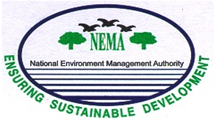 NATIONAL ENVIRONMENT MANAGEMENT AUTHORITY (NEMA)CALL FOR APPLICATIONS TO JOIN THE NATIONAL SEARCH FOR SUSTAINABLE SHOOLS PROJECTThe National Environment Management Authority (NEMA) in collaboration with the National Planning Authority (NPA), Uganda National Commission for UNESCO (UNATCOM) and Conservation Efforts for Community Development (CECOD) with support from UNEP is undertaking a National search for Sustainable Schools.  The purpose of the search is to identify and document Education for Sustainable Development (ESD) practices i.e. good environment management in schools in Uganda. The search will be undertaken through a sustainable school competition whereby schools will submit activity plans for making their schools more sustainable. The schools that will prove an excellent record of ESD practices will be recognized with a National Sustainability Schools Award. The winning schools will be supported to mainstream ESD in their school programs.Interested schools (both Primary and Secondary) can apply by filling the application form, which can be downloaded from www.nema.go.ug The duly filled in application forms can be hand delivered to NEMA Head Office in Kampala (on Jinja Road), or sent on mail to gsssp@nema.go.ug , or Post Office P.O. Box 22255, to reach NEMA NOT later than 5:00pm on Monday 4th November 2019. For any inquiries please call +256 772 579 683 OR +256 776 696 580The Executive DirectorNational Environment Management Authority (NEMA)NEMA House, Plot 17/19/21 Jinja RoadP.O.Box 22255E-mail : recruitment@nema.go.ugKAMPALA.